Plan de la zone de réception et stockage des matières premières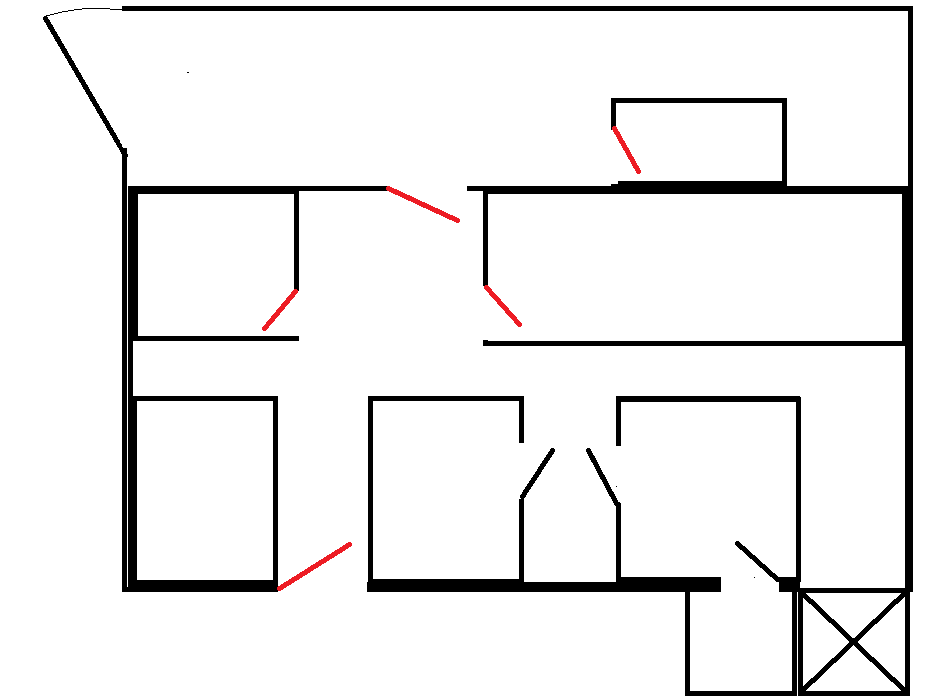 